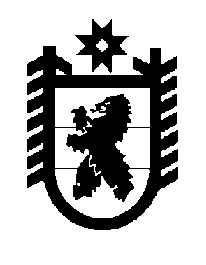 Российская Федерация Республика Карелия    ПРАВИТЕЛЬСТВО РЕСПУБЛИКИ КАРЕЛИЯРАСПОРЯЖЕНИЕот  31 марта 2016 года № 236р-Пг. Петрозаводск В целях реализации Закона Республики Карелия от 26 июня 2015 года 
№ 1908-ЗРК «О перераспределении полномочий между органами местного самоуправления муниципальных образований в Республике Карелия и органами государственной власти Республики Карелия», в соответствии с частью 11  статьи 154 Федерального закона от 22 августа   2004 года № 122-ФЗ «О внесении изменений в законодательные акты Российской Федерации и признании утратившими силу некоторых законодательных актов Российской Федерации в связи с принятием федеральных законов «О внесении изменений и дополнений в Федеральный закон «Об общих принципах организации законодательных (представительных) и исполнительных органов государственной власти субъектов Российской Федерации» и «Об общих принципах организации местного самоуправления в Российской Федерации», учитывая постановление администрации Пряжинского национального муниципального района от                         9 октября 2015 года № 1017 «Об утверждении перечня муниципального имущества, предлагаемого для  передачи из собственности Пряжинского национального муниципального района в государственную собственность Республики Карелия»: 1. Утвердить прилагаемый перечень имущества, передаваемого из муниципальной собственности Пряжинского национального муниципального района в государственную собственность Республики Карелия. 2. Государственному комитету Республики Карелия по управлению государственным имуществом и организации закупок совместно с администрацией Пряжинского национального муниципального района обеспечить подписание передаточного акта.3. Право собственности Республики Карелия на указанное в пункте 1 настоящего распоряжения имущество возникает с момента подписания передаточного акта.  Исполняющий обязанностиГлавы Республики Карелия                                                         О.В. ТельновУтвержден распоряжениемПравительства Республики Карелияот 31 марта 2016 года № 236р-ППЕРЕЧЕНЬ имущества, передаваемого из муниципальной собственности Пряжинского национального муниципального района в государственную собственность Республики Карелия_____________№ п/пНаименование имуществаАдрес местонахождения имуществаИндивидуализирующие характеристики имущества1234Воздушная линия электропередач ВЛ-0,4 кВпос. Кутижма, от ТП-9 до контактов присоединения проводов ввода в здания к ВЛ-0,4 кВпротяженность   ТП-9пос. Кутижма площадь застройки  Воздушная линия электропередач ВЛ-0,4 кВс. Святозеро, ул. Молодежнаяпротяженность Воздушная линия электропередач ВЛ-0,4 кВдер. Сямозеро, от ТП б/н, урочище Ахпойлапротяженность Воздушная линия электропередач ВЛ-6 кВдер. Виданы, ул. Кузьмин-ская, от  ТП-141протяженность 1800 п. мТП-141дер. Виданыплощадь застройки Воздушная линия электропередач ВЛ-0,23 кВпос. Падозеро-2, от ТП-136 до контактов присоединения проводов ввода в жилые дома на магистральных опорах № 6, 7, 8 к ВЛ-0,23 кВпротяженность 266 п. мВоздушная линия электропередач ВЛ-10 кВпос. Чална, от ТП-138, пос. Чална, Порожкипротяженность Воздушная линия электропередач ВЛ-0,4 кВпос. Чална, от ТП-140, ул. Дружинина, ул. Березоваяпротяженность Воздушная линия электропередач ВЛ-0,4 кВпос. Чална, ул. Шуйская, от ТП-107протяженность 705 п. м1234Воздушная линия электропередач ВЛ-0,4 кВпос. Чална, ул. Заречнаяпротяженность 771 п. мВоздушная линия электропередач ВЛ-0,4 кВпос. Чална, ул. Луговаяпротяженность 360 п. мВоздушная линия электропередач ВЛ-0,4 кВпос. Чална, ул. Таежнаяпротяженность 360 п. мТП-110пос. Чалнаплощадь застройки ТП-137пос. Чалнаплощадь застройки Воздушная линия электропередач ВЛ-6 кВпос. Чална, до КФХ «Гурвич»протяженность  ТП-10ст. Виллагораплощадь застройки Воздушная линия электропередач ВЛ-0,4 кВпос. Виллагора, от ТП-10 до контактов присоеди-нения проводов ввода в здания к ВЛ-0,4 кВ на магистральных опорах ВЛ-0,4 кВ, ст. Виллагорапротяженность 3720 п. мВоздушная линия электропередач ВЛ-0,4 кВпос. Виллагора, от ТП-10 до контактов присоеди-нения проводов ввода в здания к ВЛ-0,4кВ на магистральных опорах ВЛ-0,4 кВ, ст. Виллагорапротяженность 831 п. мВоздушная линия электропередач ВЛ-0,4 кВпос. Эссойла, от ТП б/н, ул. Мелиоративная, ул. Севернаяпротяженность Воздушная линия электропередач ВЛ-0,4 кВпос. Эссойла, пер. Фермерский от ТП б/нпротяженность 437 п. мВоздушная линия электропередач ВЛ-0,4 кВдер. Коккойлапротяженность Воздушная линия электропередач ВЛ-0,4 кВдер. Коккойлапротяженность 1234Воздушная линия электропередач ВЛ-0,4 кВпос. Кутижма, от опоры 20 до ТП-9протяженность Воздушная линия электропередач ВЛ-0,4 кВ пос. Сяпся, от КТП и от ТП-36 в районе психиатри-ческой больницыпротяженность Электрическая линия 0,4 кВдер. Каскеснаволокпротяженность Воздушная линия электропередач ВЛ-0,4 кВдер. Чуйнаволок, от ТП протяженность Воздушная линия электропередач ВЛ-0,4 кВдер. Кудама, от ТП-1146 протяженность  Воздушная линия электропередач ВЛ-10 КВ пос. Святозеро – пос. Верхние Важины, от Л-17п-14 до КТПН-250протяженность Воздушная линия электропередач ВЛ-0,4 кВдер. Чуралахта, от ТП-1139 протяженность Наружные электри-ческие сети 0,4 кВ  с. Крошнозеро, Прудыпротяженность Наружные электри-ческие сети 0,4 кВ  с. Крошнозеро протяженность Воздушная линия электропередач Л-42-11 10 кВпос. Сяпся, от КТП – дер. Чуйнаволок – дер. Кудама, до КТПпротяженность 